ПРОЕКТ решения Думы городского округа Заречный«О внесении изменений в Правила благоустройства территории городского круга Заречный, утвержденные решением Думы городского округа Заречный от 01.03.2018 № 12-Р»В соответствии с Федеральным законом от 06 октября 2003 года № 131-ФЗ «Об общих принципах организации местного самоуправления в Российской Федерации», на основании ст. 25 Устава городского округа Заречный Дума решила:1. Внести в Правила благоустройства территории городского круга Заречный, утвержденные решением Думы городского округа Заречный от 01.03.2018 № 12-Р с изменениями, внесенными решениями Думы городского округа Заречный от 27.06.2019 г. № 66-Р, от 29.10.2020 № 79-Р, от 25.03.2021 № 26-Р, следующие изменения и дополнения:1.1. Название раздела 2 изложить в следующей редакции:«2. ОБЩИЕ ТРЕБОВАНИЯ К СОДЕРЖАНИЮ И БЛАГОУСТРОЙСТВУ ТЕРРИТОРИЙ». 1.2. Раздел 2 дополнить пунктом 2.3.24. следующего содержания: «2.3.24. Размещать антенно-мачтовые сооружения на расстоянии ближе 50 метров от границ земельных участков, на которых расположены многоквартирные дома, жилые дома, садовые дома или земельных участков, на которых возможно размещение многоквартирных домов, жилых домов, садовых домов.».1.3. Дополнить Правила благоустройства территории городского округа Заречный Приложением № 3 «Бренд города Заречного «Заречный атомное сердце Урала»» согласно приложению № 1.2. Опубликовать настоящее решение в Бюллетене официальных документов городского округа Заречный и разместить на официальном сайте городского округа Заречный (www.gorod-zarechny.ru).Приложение № 1к решению Думы городского округа Заречныйот%REG_DATE%№ %REG_NUM%БРЕНД ГОРОДА ЗАРЕЧНЫЙ«ЗАРЕЧНЫЙ АТОМНОЕ СЕРДЦЕ УРАЛА»Цветное изображение: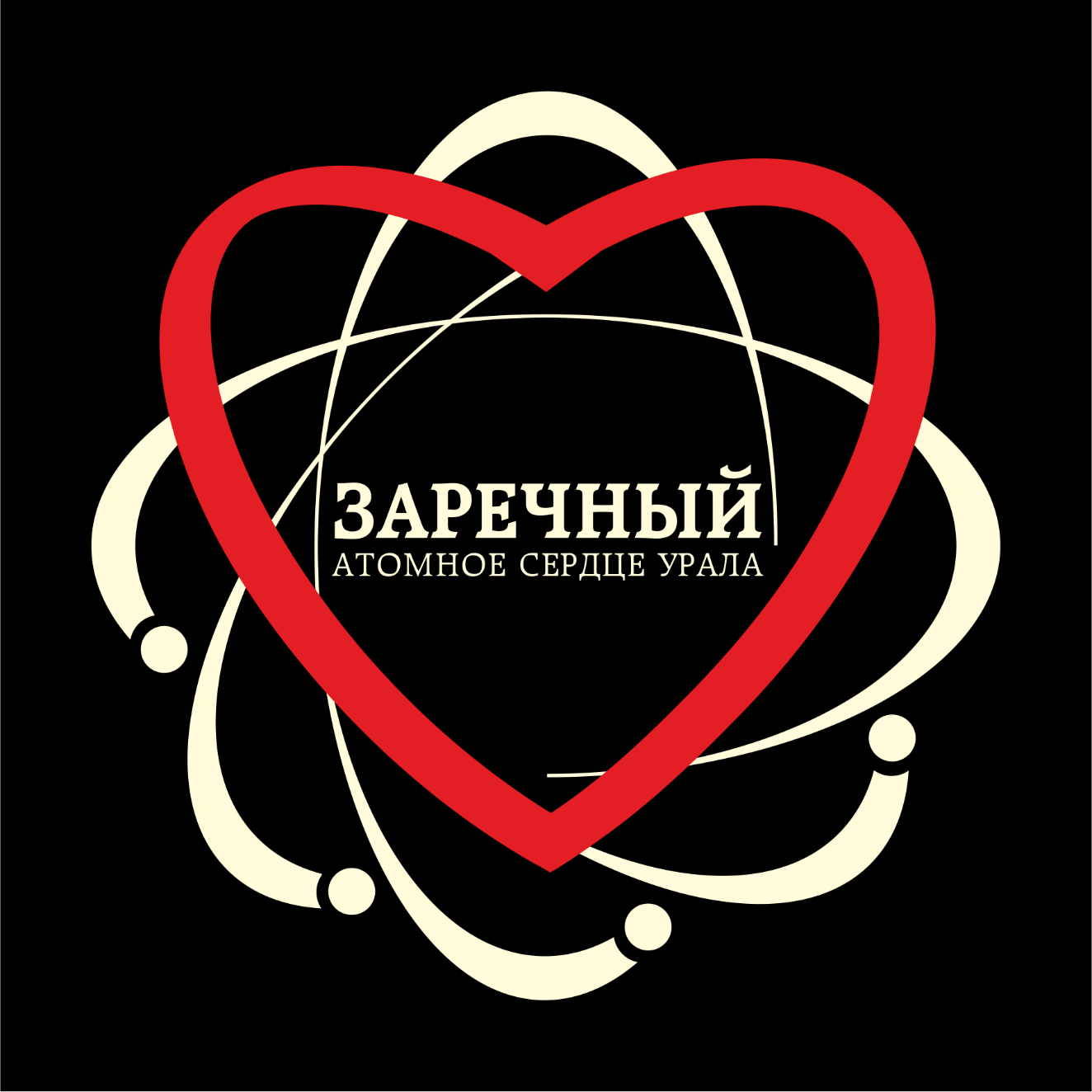 Монохромное изображение: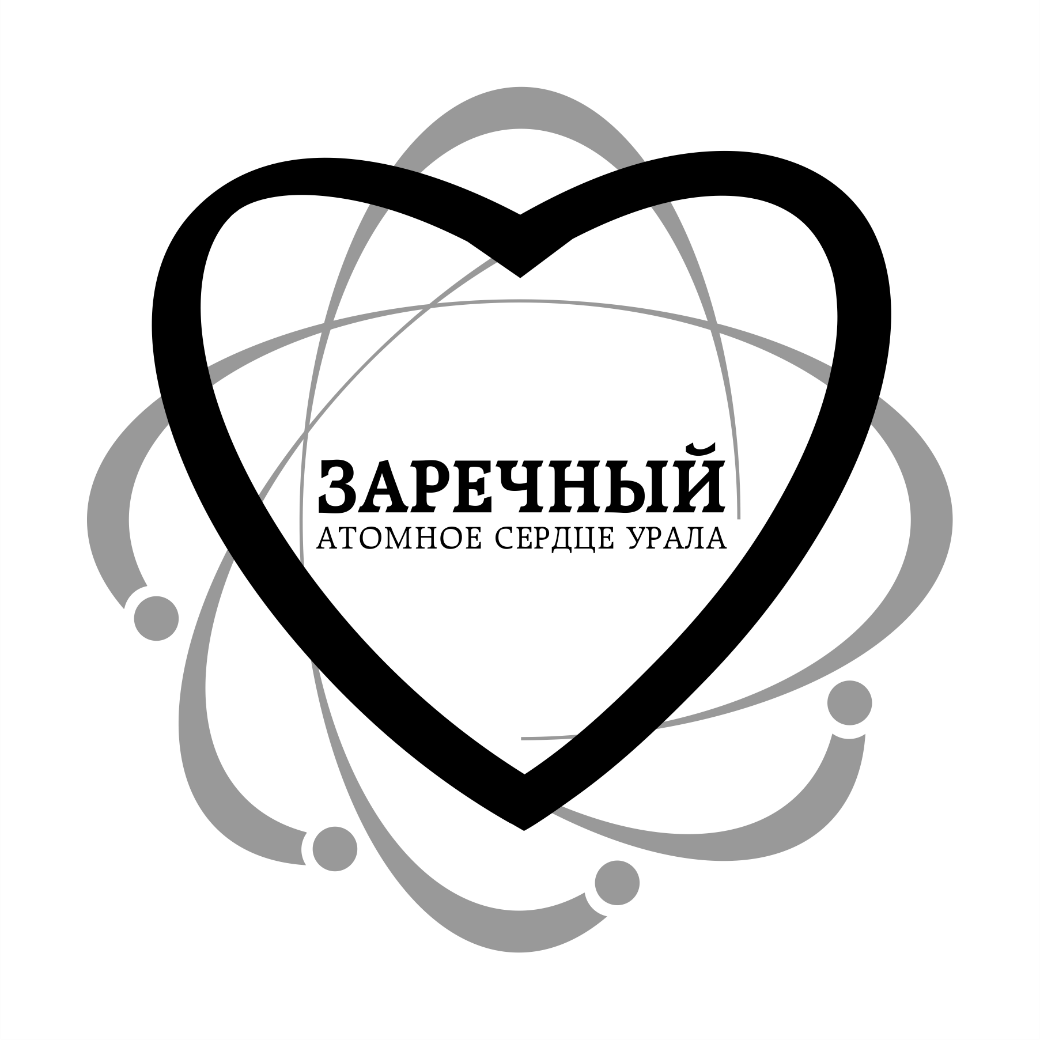 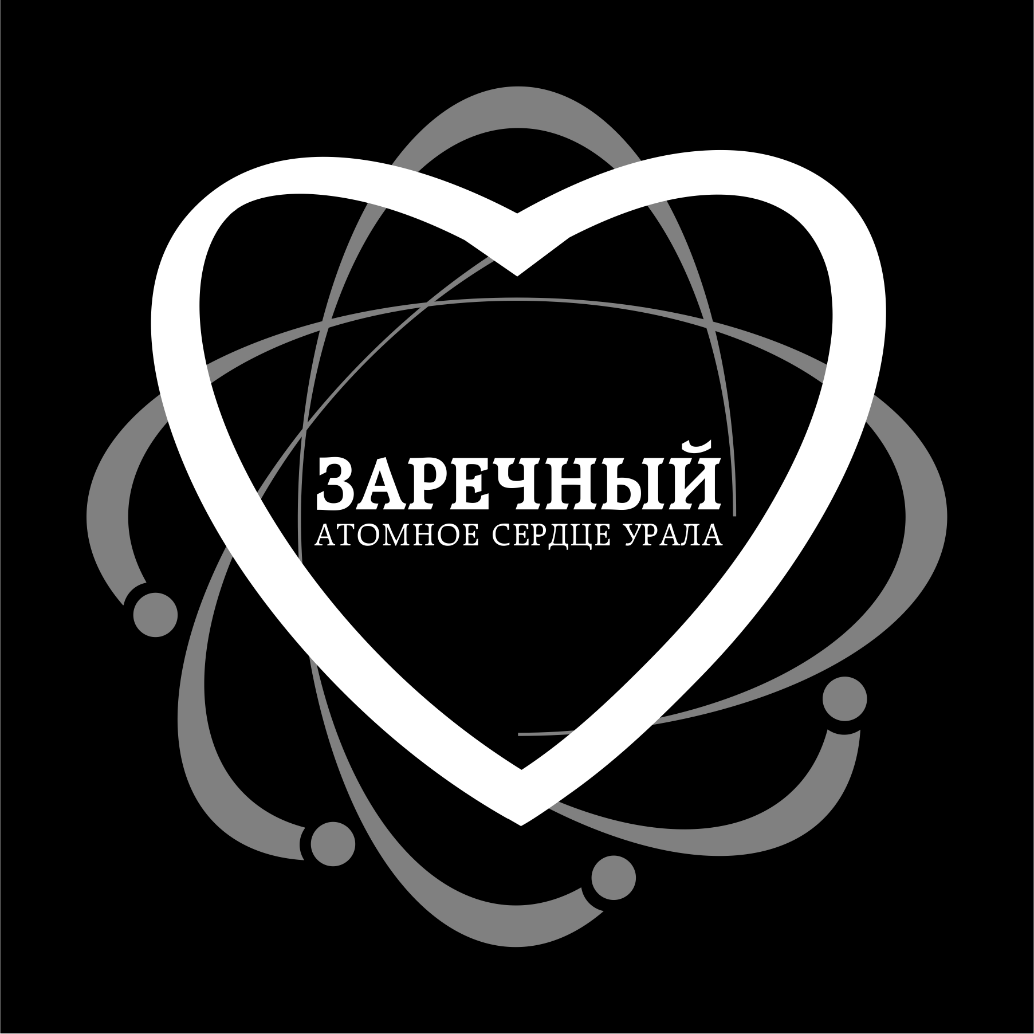 